ПРОТОКОЛ № К5/2-16/3оценки и сопоставления заявок на участие в запросе коммерческих предложений на право заключения договора оказания услуг по проведению исследования - репутационный аудит Фонда развития интернет-инициатив в 2016 году Извещение о проведении закупки на право заключения договора на оказание услуг по проведению исследования - репутационный аудит Фонда развития интернет-инициатив в 2016 году было опубликовано на сайте Заказчика «20» октября 2016 года.Предмет договора: право заключения договора на оказание услуг по проведению исследования - репутационный аудит Фонда развития интернет-инициатив в 2016 году.Начальная (максимальная) цена Договора -  2 658 675,00 (Два миллиона шестьсот пятьдесят восемь тысяч шестьсот семьдесят пять) рублей 00 коп. ( в том числе НДС).Место, дата, время начала проведения процедуры вскрытия конвертов с заявками на участие в закупке.На участие в закупке было подано пять конвертов с заявками на участие в закупке. Вскрытие конвертов с заявками на участие в закупке осуществлялось по адресу: 
г. Москва, Серебряническая набережная, д.29, 7 этаж, переговорная «Библиотека» "31" октября 2016 г.Процедура вскрытия конвертов начата в 12 часов 20 минут по московскому времени и завершена в 12 часов 40 минут по московскому времени. Срок и место рассмотрения заявок на участие в закупке.Заседание Комиссии по крупным закупкам осуществлялось по адресу:г. Москва, Серебряническая наб., д. 29, офисный центр «Silver City», 7 этаж, переговорная «Музыкальная студия» с 13 часов 00 минут «31» октября 2016 года до 11 часов 30 минут по московскому времени «21» ноября 2016 года. 6.               Оценка и сопоставление заявок на участие в закупке проводилось с 11 часов 00 минут  по московскому времени «23» ноября 2016 года по 11 часов 50 минут «23» ноября 2016 года Комиссией по крупным закупкам  (далее – Комиссия) в следующем составе:Василевская Ольга Григорьевна;Скрипников Сергей Владимирович;Дмитриев Дмитрий Николаевич;Колесников Евгений  Владимирович Плаксина Мария Эдгаровна.Всего присутствовало пять членов Комиссии, кворум 100 %, заседание правомочно.В соответствии с Протоколами заседания комиссии № К5/2-16/1 от «31» октября 2016 года и № К5/2-16/2 от «21» ноября 2016 года результаты вскрытия конвертов и рассмотрения заявок на участие в закупке отражены в Таблице № 1: Таблица №1Решение каждого члена Комиссии о присвоении заявкам на участие в закупке значений (балов) 
по каждому из предусмотренных критериев оценки Таблица № 2По результатам оценки и сопоставления заявок на участие в запросе коммерческих предложений на право заключения договора оказания услуг по проведению исследования - репутационный аудит Фонда развития интернет-инициатив в 2016 году,  Комиссия присвоила порядковые номера каждой заявке на участие в закупке, относительно других, по мере уменьшения степени выгодности содержащихся в них условий исполнения договора (заявке на участие в закупке, в которой содержались лучшие условия исполнения договора, был присвоен первый номер; остальным заявкам на участие в закупке, по мере уменьшения степени выгодности содержащихся в них условий исполнения договора, были присвоены последующие номера):10. Принятое решение:В течение пяти дней с даты подписания настоящего протокола подготовить и направить на подписание победителю закупки  -  ООО «СПН Коммс» - проект договора на оказание услуг по проведению исследования - репутационный аудит Фонда развития интернет-инициатив в 2016 г.,  со стоимостью, составляющей 2 154 385 (Два миллиона сто пятьдесят четыре тысячи триста восемьдесят пять) руб., 00 копеек, в т.ч. НДС-18%., а также  1 (один) экземпляр настоящего протокола.11. Настоящий протокол подлежит размещению на сайте Заказчика, а также хранению в течение трех лет, с даты подведения итогов закупки.12. Протокол подписан всеми присутствующими на заседании членами Комиссии: г. Москва«23» ноября 2016 г.Рег.номер заявкиНаименование участника закупкиПочтовый адресПредложение о качестве и иных характеристиках товараЦена участникаДопущен к участию в закупке и признан участником закупки1ООО «Айфорс Рус»123000, РФ, г. Москва, Садовая-Кудринская, дом 8-10-12, строение 1, оф. 8есть2 000 200 (Два миллиона двести) в т.ч. НДС-18%.да2ООО «Пи Ар Ньюс Партнерс»125040, РФ, г. Москва, ул. Ямского Поля 5-я, д. 7, корп.2есть1 315 000 (Один миллион триста пятнадцать тысяч) руб., 00 копеек, в т.ч. НДС-18%.да3ООО «Флейшман-Хиллард Вэнгард»115114, г. Москва, 1-й Дербеневский пер., д.5, оф. 507есть2 192 000 (Два миллиона сто девяносто две тысячи) руб., 00 копеек, в т.ч. НДС-18%.да4ООО «СПН Коммс»117105, РФ, г. Москва, Варшавское ш., д.9, стр. 28есть2 154 385 (Два миллиона сто пятьдесят четыре тысячи триста восемьдесят пять) руб., 00 копеек, в т.ч. НДС-18%.да5ООО “Янг и Рубикам ФМС”129110, г. Москва, Олимпийский проспект, д.16, стр. 5.есть2 478 000 (Два миллиона четыреста семьдесят восемь тысяч) руб., 00 копеек, в т.ч. НДС-18%.да№НаименованиеЗначимостьФормулаООО «Айфорс Рус»ООО «Пи Ар Ньюс Партнерс»ООО «Флейшман-Хиллард Вэнгард»ООО «СПН Коммс»ООО “Янг и Рубикам ФМС”12345678К1Итоговый рейтинг по критерию «цена договора», баллы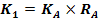 7,4215,095,265,682,03рейтинг, присуждаемый заявке по критерию «цена договора»рейтинг, присуждаемый заявке по критерию «цена договора»рейтинг, присуждаемый заявке по критерию «цена договора»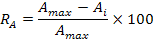 24.7650,3317,5518,966,79К3Итоговый рейтинг по критерию «качество работ и квалификация участника закупки», баллыКс = 0,70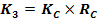 58,5255,4443,6865,3847,74Рейтинг, присуждаемый заявке по критерию «качество работ и квалификация участника конкурса при размещении заказа» (среднее арифметическое значение оценок в баллах всех членов Комиссии по закупкам, присуждаемых этой заявке по критериям)Рейтинг, присуждаемый заявке по критерию «качество работ и квалификация участника конкурса при размещении заказа» (среднее арифметическое значение оценок в баллах всех членов Комиссии по закупкам, присуждаемых этой заявке по критериям)+C483,6079,2062,4093,4068,203.1C1В процессе оценки члены Комиссии по закупкам анализируют представленные в заявке на участие в закупке сведения и документы, подтверждающие наличие опыта выполнения работ, оказания услуг, являющихся предметом закупки  в 2013 -2016 годах, а именно:и выставляют от 0 до 5 баллов.Максимальное количество баллов выставляется лучшему предложению в случае предоставления бОльшего количества контрактов/договоров, закрытых актами выполненных работ/оказанных услуг, подтверждающих релевантный предмету закупки опыт выполнения работ/оказания услуг, а также оценивают опыт участника закупки по представленной в составе заявки презентации о компании, портфолио проектов, отзывам и благодарственным письма по предмету закупки.C1В процессе оценки члены Комиссии по закупкам анализируют представленные в заявке на участие в закупке сведения и документы, подтверждающие наличие опыта выполнения работ, оказания услуг, являющихся предметом закупки  в 2013 -2016 годах, а именно:и выставляют от 0 до 5 баллов.Максимальное количество баллов выставляется лучшему предложению в случае предоставления бОльшего количества контрактов/договоров, закрытых актами выполненных работ/оказанных услуг, подтверждающих релевантный предмету закупки опыт выполнения работ/оказания услуг, а также оценивают опыт участника закупки по представленной в составе заявки презентации о компании, портфолио проектов, отзывам и благодарственным письма по предмету закупки.4,2054,203,4013.1C1В процессе оценки члены Комиссии по закупкам анализируют представленные в заявке на участие в закупке сведения и документы, подтверждающие наличие опыта выполнения работ, оказания услуг, являющихся предметом закупки  в 2013 -2016 годах, а именно:и выставляют от 0 до 5 баллов.Максимальное количество баллов выставляется лучшему предложению в случае предоставления бОльшего количества контрактов/договоров, закрытых актами выполненных работ/оказанных услуг, подтверждающих релевантный предмету закупки опыт выполнения работ/оказания услуг, а также оценивают опыт участника закупки по представленной в составе заявки презентации о компании, портфолио проектов, отзывам и благодарственным письма по предмету закупки.C1В процессе оценки члены Комиссии по закупкам анализируют представленные в заявке на участие в закупке сведения и документы, подтверждающие наличие опыта выполнения работ, оказания услуг, являющихся предметом закупки  в 2013 -2016 годах, а именно:и выставляют от 0 до 5 баллов.Максимальное количество баллов выставляется лучшему предложению в случае предоставления бОльшего количества контрактов/договоров, закрытых актами выполненных работ/оказанных услуг, подтверждающих релевантный предмету закупки опыт выполнения работ/оказания услуг, а также оценивают опыт участника закупки по представленной в составе заявки презентации о компании, портфолио проектов, отзывам и благодарственным письма по предмету закупки.Василевская Ольга Григорьевна4542053.1C1В процессе оценки члены Комиссии по закупкам анализируют представленные в заявке на участие в закупке сведения и документы, подтверждающие наличие опыта выполнения работ, оказания услуг, являющихся предметом закупки  в 2013 -2016 годах, а именно:и выставляют от 0 до 5 баллов.Максимальное количество баллов выставляется лучшему предложению в случае предоставления бОльшего количества контрактов/договоров, закрытых актами выполненных работ/оказанных услуг, подтверждающих релевантный предмету закупки опыт выполнения работ/оказания услуг, а также оценивают опыт участника закупки по представленной в составе заявки презентации о компании, портфолио проектов, отзывам и благодарственным письма по предмету закупки.C1В процессе оценки члены Комиссии по закупкам анализируют представленные в заявке на участие в закупке сведения и документы, подтверждающие наличие опыта выполнения работ, оказания услуг, являющихся предметом закупки  в 2013 -2016 годах, а именно:и выставляют от 0 до 5 баллов.Максимальное количество баллов выставляется лучшему предложению в случае предоставления бОльшего количества контрактов/договоров, закрытых актами выполненных работ/оказанных услуг, подтверждающих релевантный предмету закупки опыт выполнения работ/оказания услуг, а также оценивают опыт участника закупки по представленной в составе заявки презентации о компании, портфолио проектов, отзывам и благодарственным письма по предмету закупки.Плаксина Мария Эдгаровна453203.1C1В процессе оценки члены Комиссии по закупкам анализируют представленные в заявке на участие в закупке сведения и документы, подтверждающие наличие опыта выполнения работ, оказания услуг, являющихся предметом закупки  в 2013 -2016 годах, а именно:и выставляют от 0 до 5 баллов.Максимальное количество баллов выставляется лучшему предложению в случае предоставления бОльшего количества контрактов/договоров, закрытых актами выполненных работ/оказанных услуг, подтверждающих релевантный предмету закупки опыт выполнения работ/оказания услуг, а также оценивают опыт участника закупки по представленной в составе заявки презентации о компании, портфолио проектов, отзывам и благодарственным письма по предмету закупки.C1В процессе оценки члены Комиссии по закупкам анализируют представленные в заявке на участие в закупке сведения и документы, подтверждающие наличие опыта выполнения работ, оказания услуг, являющихся предметом закупки  в 2013 -2016 годах, а именно:и выставляют от 0 до 5 баллов.Максимальное количество баллов выставляется лучшему предложению в случае предоставления бОльшего количества контрактов/договоров, закрытых актами выполненных работ/оказанных услуг, подтверждающих релевантный предмету закупки опыт выполнения работ/оказания услуг, а также оценивают опыт участника закупки по представленной в составе заявки презентации о компании, портфолио проектов, отзывам и благодарственным письма по предмету закупки.Дмитриев Дмитрий Николаевич354303.1C1В процессе оценки члены Комиссии по закупкам анализируют представленные в заявке на участие в закупке сведения и документы, подтверждающие наличие опыта выполнения работ, оказания услуг, являющихся предметом закупки  в 2013 -2016 годах, а именно:и выставляют от 0 до 5 баллов.Максимальное количество баллов выставляется лучшему предложению в случае предоставления бОльшего количества контрактов/договоров, закрытых актами выполненных работ/оказанных услуг, подтверждающих релевантный предмету закупки опыт выполнения работ/оказания услуг, а также оценивают опыт участника закупки по представленной в составе заявки презентации о компании, портфолио проектов, отзывам и благодарственным письма по предмету закупки.C1В процессе оценки члены Комиссии по закупкам анализируют представленные в заявке на участие в закупке сведения и документы, подтверждающие наличие опыта выполнения работ, оказания услуг, являющихся предметом закупки  в 2013 -2016 годах, а именно:и выставляют от 0 до 5 баллов.Максимальное количество баллов выставляется лучшему предложению в случае предоставления бОльшего количества контрактов/договоров, закрытых актами выполненных работ/оказанных услуг, подтверждающих релевантный предмету закупки опыт выполнения работ/оказания услуг, а также оценивают опыт участника закупки по представленной в составе заявки презентации о компании, портфолио проектов, отзывам и благодарственным письма по предмету закупки.Колесников Евгений Владимирович555523.1C1В процессе оценки члены Комиссии по закупкам анализируют представленные в заявке на участие в закупке сведения и документы, подтверждающие наличие опыта выполнения работ, оказания услуг, являющихся предметом закупки  в 2013 -2016 годах, а именно:и выставляют от 0 до 5 баллов.Максимальное количество баллов выставляется лучшему предложению в случае предоставления бОльшего количества контрактов/договоров, закрытых актами выполненных работ/оказанных услуг, подтверждающих релевантный предмету закупки опыт выполнения работ/оказания услуг, а также оценивают опыт участника закупки по представленной в составе заявки презентации о компании, портфолио проектов, отзывам и благодарственным письма по предмету закупки.C1В процессе оценки члены Комиссии по закупкам анализируют представленные в заявке на участие в закупке сведения и документы, подтверждающие наличие опыта выполнения работ, оказания услуг, являющихся предметом закупки  в 2013 -2016 годах, а именно:и выставляют от 0 до 5 баллов.Максимальное количество баллов выставляется лучшему предложению в случае предоставления бОльшего количества контрактов/договоров, закрытых актами выполненных работ/оказанных услуг, подтверждающих релевантный предмету закупки опыт выполнения работ/оказания услуг, а также оценивают опыт участника закупки по представленной в составе заявки презентации о компании, портфолио проектов, отзывам и благодарственным письма по предмету закупки.Скрипников Сергей Владимирович555533.2C2В процессе оценки члены Комиссии по закупкам анализируют наличие у участника закупки понимания стратегической цели Заказчика на основе представленной в составе заявки Анкеты для целей проведения репутационного аудита с  комментариями, обосновывающими релевантность выбранного критерия целям Исследования,и выставляют от 0 до 40 баллов. Максимальное количество баллов выставляется лучшему предложению, свидетельствующему о том, что участник закупки наиболее точно  определил стратегические цели ЗаказчикаC2В процессе оценки члены Комиссии по закупкам анализируют наличие у участника закупки понимания стратегической цели Заказчика на основе представленной в составе заявки Анкеты для целей проведения репутационного аудита с  комментариями, обосновывающими релевантность выбранного критерия целям Исследования,и выставляют от 0 до 40 баллов. Максимальное количество баллов выставляется лучшему предложению, свидетельствующему о том, что участник закупки наиболее точно  определил стратегические цели Заказчика3335,22935373.2C2В процессе оценки члены Комиссии по закупкам анализируют наличие у участника закупки понимания стратегической цели Заказчика на основе представленной в составе заявки Анкеты для целей проведения репутационного аудита с  комментариями, обосновывающими релевантность выбранного критерия целям Исследования,и выставляют от 0 до 40 баллов. Максимальное количество баллов выставляется лучшему предложению, свидетельствующему о том, что участник закупки наиболее точно  определил стратегические цели ЗаказчикаC2В процессе оценки члены Комиссии по закупкам анализируют наличие у участника закупки понимания стратегической цели Заказчика на основе представленной в составе заявки Анкеты для целей проведения репутационного аудита с  комментариями, обосновывающими релевантность выбранного критерия целям Исследования,и выставляют от 0 до 40 баллов. Максимальное количество баллов выставляется лучшему предложению, свидетельствующему о том, что участник закупки наиболее точно  определил стратегические цели ЗаказчикаВасилевская Ольга Григорьевна35363035353.2C2В процессе оценки члены Комиссии по закупкам анализируют наличие у участника закупки понимания стратегической цели Заказчика на основе представленной в составе заявки Анкеты для целей проведения репутационного аудита с  комментариями, обосновывающими релевантность выбранного критерия целям Исследования,и выставляют от 0 до 40 баллов. Максимальное количество баллов выставляется лучшему предложению, свидетельствующему о том, что участник закупки наиболее точно  определил стратегические цели ЗаказчикаC2В процессе оценки члены Комиссии по закупкам анализируют наличие у участника закупки понимания стратегической цели Заказчика на основе представленной в составе заявки Анкеты для целей проведения репутационного аудита с  комментариями, обосновывающими релевантность выбранного критерия целям Исследования,и выставляют от 0 до 40 баллов. Максимальное количество баллов выставляется лучшему предложению, свидетельствующему о том, что участник закупки наиболее точно  определил стратегические цели ЗаказчикаПлаксина Мария Эдгаровна35353035353.2C2В процессе оценки члены Комиссии по закупкам анализируют наличие у участника закупки понимания стратегической цели Заказчика на основе представленной в составе заявки Анкеты для целей проведения репутационного аудита с  комментариями, обосновывающими релевантность выбранного критерия целям Исследования,и выставляют от 0 до 40 баллов. Максимальное количество баллов выставляется лучшему предложению, свидетельствующему о том, что участник закупки наиболее точно  определил стратегические цели ЗаказчикаC2В процессе оценки члены Комиссии по закупкам анализируют наличие у участника закупки понимания стратегической цели Заказчика на основе представленной в составе заявки Анкеты для целей проведения репутационного аудита с  комментариями, обосновывающими релевантность выбранного критерия целям Исследования,и выставляют от 0 до 40 баллов. Максимальное количество баллов выставляется лучшему предложению, свидетельствующему о том, что участник закупки наиболее точно  определил стратегические цели ЗаказчикаДмитриев Дмитрий Николаевич15302535353.2C2В процессе оценки члены Комиссии по закупкам анализируют наличие у участника закупки понимания стратегической цели Заказчика на основе представленной в составе заявки Анкеты для целей проведения репутационного аудита с  комментариями, обосновывающими релевантность выбранного критерия целям Исследования,и выставляют от 0 до 40 баллов. Максимальное количество баллов выставляется лучшему предложению, свидетельствующему о том, что участник закупки наиболее точно  определил стратегические цели ЗаказчикаC2В процессе оценки члены Комиссии по закупкам анализируют наличие у участника закупки понимания стратегической цели Заказчика на основе представленной в составе заявки Анкеты для целей проведения репутационного аудита с  комментариями, обосновывающими релевантность выбранного критерия целям Исследования,и выставляют от 0 до 40 баллов. Максимальное количество баллов выставляется лучшему предложению, свидетельствующему о том, что участник закупки наиболее точно  определил стратегические цели ЗаказчикаКолесников Евгений Владимирович40403030403.2C2В процессе оценки члены Комиссии по закупкам анализируют наличие у участника закупки понимания стратегической цели Заказчика на основе представленной в составе заявки Анкеты для целей проведения репутационного аудита с  комментариями, обосновывающими релевантность выбранного критерия целям Исследования,и выставляют от 0 до 40 баллов. Максимальное количество баллов выставляется лучшему предложению, свидетельствующему о том, что участник закупки наиболее точно  определил стратегические цели ЗаказчикаC2В процессе оценки члены Комиссии по закупкам анализируют наличие у участника закупки понимания стратегической цели Заказчика на основе представленной в составе заявки Анкеты для целей проведения репутационного аудита с  комментариями, обосновывающими релевантность выбранного критерия целям Исследования,и выставляют от 0 до 40 баллов. Максимальное количество баллов выставляется лучшему предложению, свидетельствующему о том, что участник закупки наиболее точно  определил стратегические цели ЗаказчикаСкрипников Сергей Владимирович40353040403.3С3В процессе оценки члены Комиссии по закупкам анализируют наличие у участника закупки необходимого и достаточного для выполнения работ/оказания услуг уровня анализа интерпретации данных и рекомендаций, на основе представленных в составе заявки примеров предоставленных отчетов, Участники должны предоставить краткие примеры де-брендированных презентаций (образцы работ) с указанием ответственного менеджера, сроков выполнения работ и описанием целей и задач.и выставляют от 0 до 45 баллов. Максимальное количество баллов выставляется лучшему предложению, свидетельствующему о том, что участник закупки наиболее точно  определил стратегические цели ЗаказчикаС3В процессе оценки члены Комиссии по закупкам анализируют наличие у участника закупки необходимого и достаточного для выполнения работ/оказания услуг уровня анализа интерпретации данных и рекомендаций, на основе представленных в составе заявки примеров предоставленных отчетов, Участники должны предоставить краткие примеры де-брендированных презентаций (образцы работ) с указанием ответственного менеджера, сроков выполнения работ и описанием целей и задач.и выставляют от 0 до 45 баллов. Максимальное количество баллов выставляется лучшему предложению, свидетельствующему о том, что участник закупки наиболее точно  определил стратегические цели Заказчика36,4292345243.3С3В процессе оценки члены Комиссии по закупкам анализируют наличие у участника закупки необходимого и достаточного для выполнения работ/оказания услуг уровня анализа интерпретации данных и рекомендаций, на основе представленных в составе заявки примеров предоставленных отчетов, Участники должны предоставить краткие примеры де-брендированных презентаций (образцы работ) с указанием ответственного менеджера, сроков выполнения работ и описанием целей и задач.и выставляют от 0 до 45 баллов. Максимальное количество баллов выставляется лучшему предложению, свидетельствующему о том, что участник закупки наиболее точно  определил стратегические цели ЗаказчикаС3В процессе оценки члены Комиссии по закупкам анализируют наличие у участника закупки необходимого и достаточного для выполнения работ/оказания услуг уровня анализа интерпретации данных и рекомендаций, на основе представленных в составе заявки примеров предоставленных отчетов, Участники должны предоставить краткие примеры де-брендированных презентаций (образцы работ) с указанием ответственного менеджера, сроков выполнения работ и описанием целей и задач.и выставляют от 0 до 45 баллов. Максимальное количество баллов выставляется лучшему предложению, свидетельствующему о том, что участник закупки наиболее точно  определил стратегические цели ЗаказчикаВасилевская Ольга Григорьевна35302045253.3С3В процессе оценки члены Комиссии по закупкам анализируют наличие у участника закупки необходимого и достаточного для выполнения работ/оказания услуг уровня анализа интерпретации данных и рекомендаций, на основе представленных в составе заявки примеров предоставленных отчетов, Участники должны предоставить краткие примеры де-брендированных презентаций (образцы работ) с указанием ответственного менеджера, сроков выполнения работ и описанием целей и задач.и выставляют от 0 до 45 баллов. Максимальное количество баллов выставляется лучшему предложению, свидетельствующему о том, что участник закупки наиболее точно  определил стратегические цели ЗаказчикаС3В процессе оценки члены Комиссии по закупкам анализируют наличие у участника закупки необходимого и достаточного для выполнения работ/оказания услуг уровня анализа интерпретации данных и рекомендаций, на основе представленных в составе заявки примеров предоставленных отчетов, Участники должны предоставить краткие примеры де-брендированных презентаций (образцы работ) с указанием ответственного менеджера, сроков выполнения работ и описанием целей и задач.и выставляют от 0 до 45 баллов. Максимальное количество баллов выставляется лучшему предложению, свидетельствующему о том, что участник закупки наиболее точно  определил стратегические цели ЗаказчикаПлаксина Мария Эдгаровна30252045203.3С3В процессе оценки члены Комиссии по закупкам анализируют наличие у участника закупки необходимого и достаточного для выполнения работ/оказания услуг уровня анализа интерпретации данных и рекомендаций, на основе представленных в составе заявки примеров предоставленных отчетов, Участники должны предоставить краткие примеры де-брендированных презентаций (образцы работ) с указанием ответственного менеджера, сроков выполнения работ и описанием целей и задач.и выставляют от 0 до 45 баллов. Максимальное количество баллов выставляется лучшему предложению, свидетельствующему о том, что участник закупки наиболее точно  определил стратегические цели ЗаказчикаС3В процессе оценки члены Комиссии по закупкам анализируют наличие у участника закупки необходимого и достаточного для выполнения работ/оказания услуг уровня анализа интерпретации данных и рекомендаций, на основе представленных в составе заявки примеров предоставленных отчетов, Участники должны предоставить краткие примеры де-брендированных презентаций (образцы работ) с указанием ответственного менеджера, сроков выполнения работ и описанием целей и задач.и выставляют от 0 до 45 баллов. Максимальное количество баллов выставляется лучшему предложению, свидетельствующему о том, что участник закупки наиболее точно  определил стратегические цели ЗаказчикаДмитриев Дмитрий Николаевич30252045153.3С3В процессе оценки члены Комиссии по закупкам анализируют наличие у участника закупки необходимого и достаточного для выполнения работ/оказания услуг уровня анализа интерпретации данных и рекомендаций, на основе представленных в составе заявки примеров предоставленных отчетов, Участники должны предоставить краткие примеры де-брендированных презентаций (образцы работ) с указанием ответственного менеджера, сроков выполнения работ и описанием целей и задач.и выставляют от 0 до 45 баллов. Максимальное количество баллов выставляется лучшему предложению, свидетельствующему о том, что участник закупки наиболее точно  определил стратегические цели ЗаказчикаС3В процессе оценки члены Комиссии по закупкам анализируют наличие у участника закупки необходимого и достаточного для выполнения работ/оказания услуг уровня анализа интерпретации данных и рекомендаций, на основе представленных в составе заявки примеров предоставленных отчетов, Участники должны предоставить краткие примеры де-брендированных презентаций (образцы работ) с указанием ответственного менеджера, сроков выполнения работ и описанием целей и задач.и выставляют от 0 до 45 баллов. Максимальное количество баллов выставляется лучшему предложению, свидетельствующему о том, что участник закупки наиболее точно  определил стратегические цели ЗаказчикаКолесников Евгений Владимирович	45454545453.3С3В процессе оценки члены Комиссии по закупкам анализируют наличие у участника закупки необходимого и достаточного для выполнения работ/оказания услуг уровня анализа интерпретации данных и рекомендаций, на основе представленных в составе заявки примеров предоставленных отчетов, Участники должны предоставить краткие примеры де-брендированных презентаций (образцы работ) с указанием ответственного менеджера, сроков выполнения работ и описанием целей и задач.и выставляют от 0 до 45 баллов. Максимальное количество баллов выставляется лучшему предложению, свидетельствующему о том, что участник закупки наиболее точно  определил стратегические цели ЗаказчикаС3В процессе оценки члены Комиссии по закупкам анализируют наличие у участника закупки необходимого и достаточного для выполнения работ/оказания услуг уровня анализа интерпретации данных и рекомендаций, на основе представленных в составе заявки примеров предоставленных отчетов, Участники должны предоставить краткие примеры де-брендированных презентаций (образцы работ) с указанием ответственного менеджера, сроков выполнения работ и описанием целей и задач.и выставляют от 0 до 45 баллов. Максимальное количество баллов выставляется лучшему предложению, свидетельствующему о том, что участник закупки наиболее точно  определил стратегические цели ЗаказчикаСкрипников Сергей Владимирович42201045153.4С4В процессе оценки члены Комиссии по закупкам анализируют представленные в заявке на участие в закупке сведения и документы, подтверждающие обеспеченность участника закупки кадровыми ресурсами, на основе представленных в составе заявки резюме специалистов, входящих в рабочую группу, а также копии трудовых договоров или гражданско-правовых договоров со специалистамии выставляют от 0 до 10 баллов. Максимальное количество баллов выставляется лучшему предложению, свидетельствующему об обеспеченностью кадровыми ресурсамиС4В процессе оценки члены Комиссии по закупкам анализируют представленные в заявке на участие в закупке сведения и документы, подтверждающие обеспеченность участника закупки кадровыми ресурсами, на основе представленных в составе заявки резюме специалистов, входящих в рабочую группу, а также копии трудовых договоров или гражданско-правовых договоров со специалистамии выставляют от 0 до 10 баллов. Максимальное количество баллов выставляется лучшему предложению, свидетельствующему об обеспеченностью кадровыми ресурсами10106,20106,203.4С4В процессе оценки члены Комиссии по закупкам анализируют представленные в заявке на участие в закупке сведения и документы, подтверждающие обеспеченность участника закупки кадровыми ресурсами, на основе представленных в составе заявки резюме специалистов, входящих в рабочую группу, а также копии трудовых договоров или гражданско-правовых договоров со специалистамии выставляют от 0 до 10 баллов. Максимальное количество баллов выставляется лучшему предложению, свидетельствующему об обеспеченностью кадровыми ресурсамиС4В процессе оценки члены Комиссии по закупкам анализируют представленные в заявке на участие в закупке сведения и документы, подтверждающие обеспеченность участника закупки кадровыми ресурсами, на основе представленных в составе заявки резюме специалистов, входящих в рабочую группу, а также копии трудовых договоров или гражданско-правовых договоров со специалистамии выставляют от 0 до 10 баллов. Максимальное количество баллов выставляется лучшему предложению, свидетельствующему об обеспеченностью кадровыми ресурсамиВасилевская Ольга Григорьевна101051053.4С4В процессе оценки члены Комиссии по закупкам анализируют представленные в заявке на участие в закупке сведения и документы, подтверждающие обеспеченность участника закупки кадровыми ресурсами, на основе представленных в составе заявки резюме специалистов, входящих в рабочую группу, а также копии трудовых договоров или гражданско-правовых договоров со специалистамии выставляют от 0 до 10 баллов. Максимальное количество баллов выставляется лучшему предложению, свидетельствующему об обеспеченностью кадровыми ресурсамиС4В процессе оценки члены Комиссии по закупкам анализируют представленные в заявке на участие в закупке сведения и документы, подтверждающие обеспеченность участника закупки кадровыми ресурсами, на основе представленных в составе заявки резюме специалистов, входящих в рабочую группу, а также копии трудовых договоров или гражданско-правовых договоров со специалистамии выставляют от 0 до 10 баллов. Максимальное количество баллов выставляется лучшему предложению, свидетельствующему об обеспеченностью кадровыми ресурсамиПлаксина Мария Эдгаровна101061063.4С4В процессе оценки члены Комиссии по закупкам анализируют представленные в заявке на участие в закупке сведения и документы, подтверждающие обеспеченность участника закупки кадровыми ресурсами, на основе представленных в составе заявки резюме специалистов, входящих в рабочую группу, а также копии трудовых договоров или гражданско-правовых договоров со специалистамии выставляют от 0 до 10 баллов. Максимальное количество баллов выставляется лучшему предложению, свидетельствующему об обеспеченностью кадровыми ресурсамиС4В процессе оценки члены Комиссии по закупкам анализируют представленные в заявке на участие в закупке сведения и документы, подтверждающие обеспеченность участника закупки кадровыми ресурсами, на основе представленных в составе заявки резюме специалистов, входящих в рабочую группу, а также копии трудовых договоров или гражданско-правовых договоров со специалистамии выставляют от 0 до 10 баллов. Максимальное количество баллов выставляется лучшему предложению, свидетельствующему об обеспеченностью кадровыми ресурсамиДмитриев Дмитрий Николаевич101051033.4С4В процессе оценки члены Комиссии по закупкам анализируют представленные в заявке на участие в закупке сведения и документы, подтверждающие обеспеченность участника закупки кадровыми ресурсами, на основе представленных в составе заявки резюме специалистов, входящих в рабочую группу, а также копии трудовых договоров или гражданско-правовых договоров со специалистамии выставляют от 0 до 10 баллов. Максимальное количество баллов выставляется лучшему предложению, свидетельствующему об обеспеченностью кадровыми ресурсамиС4В процессе оценки члены Комиссии по закупкам анализируют представленные в заявке на участие в закупке сведения и документы, подтверждающие обеспеченность участника закупки кадровыми ресурсами, на основе представленных в составе заявки резюме специалистов, входящих в рабочую группу, а также копии трудовых договоров или гражданско-правовых договоров со специалистамии выставляют от 0 до 10 баллов. Максимальное количество баллов выставляется лучшему предложению, свидетельствующему об обеспеченностью кадровыми ресурсамиКолесников Евгений Владимирович10101010103.4С4В процессе оценки члены Комиссии по закупкам анализируют представленные в заявке на участие в закупке сведения и документы, подтверждающие обеспеченность участника закупки кадровыми ресурсами, на основе представленных в составе заявки резюме специалистов, входящих в рабочую группу, а также копии трудовых договоров или гражданско-правовых договоров со специалистамии выставляют от 0 до 10 баллов. Максимальное количество баллов выставляется лучшему предложению, свидетельствующему об обеспеченностью кадровыми ресурсамиС4В процессе оценки члены Комиссии по закупкам анализируют представленные в заявке на участие в закупке сведения и документы, подтверждающие обеспеченность участника закупки кадровыми ресурсами, на основе представленных в составе заявки резюме специалистов, входящих в рабочую группу, а также копии трудовых договоров или гражданско-правовых договоров со специалистамии выставляют от 0 до 10 баллов. Максимальное количество баллов выставляется лучшему предложению, свидетельствующему об обеспеченностью кадровыми ресурсамиСкрипников Сергей Владимирович101051074ИТОГО (баллов)ИТОГО (баллов)365,9470,5348,9471,0649,77Рег. 
№заявкиНаименование (для юридического лица), фамилия, имя, отчество 
(для физического лица) участника закупкиПочтовый адресПрисвоенный порядковый номер по мере уменьшения степени выгодности  предложенных условий исполнения договора12361ООО «Айфорс Рус»123000, РФ, г. Москва, Садовая-Кудринская, дом 8-10-12, строение 1, оф. 832ООО «Пи Ар Ньюс Партнерс»125040, РФ, г. Москва, ул. Ямского Поля 5-я, д. 7, корп.223ООО «Флейшман-Хиллард Вэнгард»115114, г. Москва, 1-й Дербеневский пер., д.5, оф. 50754ООО «СПН Коммс»117105, РФ, г. Москва, Варшавское ш., д.9, стр. 2815ООО “Янг и Рубикам ФМС”129110, г. Москва, Олимпийский проспект, д.16, стр. 5.4